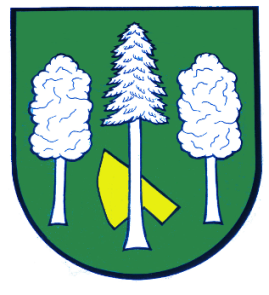 Hlášení ze dne 19. 09. 20231) Drůbežárna Prace bude ve středu 20. 09. 2023 ve 12:15 hodin u obecního úřadu prodávat mladé kuřice a kohouty, roční slepice, brojlerová kuřata, káčata, krmivo pro drůbež a králíky a vitamínové doplňky. Dále pak budou vykupovat králičí kožky - cena 15 Kč/ks.